Группы: ФВ, СД, НХТКурс 1Дисциплина Русский языкПреподаватель Бессараб-Аблялимова Надежда АлександровнаТема 3: «Лексикология. Фразеология. Лексика с точки зрения происхождения и употребления»Опрос на оценкуЧто изучает фонетика?Какой раздел языкознания изучает буквы, их начертания и соотношение со звуками?В чем различие между буквой и звуком?В чем различие между произношением гласных и согласных звуков?В чем различие между глухими и звонкими согласными?Мы знаем, что глухие и звонкие звуки образуют пары. Какие звуки не образуют пар по глухос- ти/звонкости? (Не образуют пар по глухости/звонкости:5глухих согласных: [х], [х’], [ц], [ч’], [ш’]:9 звонких согласных: [й], [л], [л’], [м], [м ’], [н], [н ’], [р], [р’]- Эти 9 непарных звонких согласных называют сонорными.)В чем различие между твердыми и мягкими согласными?Какие звуки образуют пары по твердости/ мягкости? Какие являются непарными?(Не образуют пар по твердости/мягкости:3 твердых согласных: [ж], [ш], [ц];Как может быть обозначена на письме мягкость согласных звуков?Какие согласные звуки называются шипящими?Какие буквы и в каких условиях обозначают два звука? Приведите примеры.Что такое транскрипция?Что называется фонетической фразой? Фонетическим слогом?Фонетическим словом?15)Опишите фонетические процессы, происходящие в русском языке.Лекция.1.Слово в лексической системе языка (лексическое значение, многозначность слова; прямое и переносное значение слова). Лексическая сочетаемость.2.Омонимы, синонимы, антонимы, паронимы и их употребление.3.Метафора,  метонимия, градация, антитеза.4. Контекстные синонимы, антонимы.5. Русская лексика с точки зрения её употребления: нейтральная, книжная, жаргонизмы, арго, диалектизмы, профессионализмы, термины.6. Русская лексика с точки зрения её происхождения: исконно русская, заимствования, старославянизмы.Лексическую систему языка образуют лексика и фразеология. Это средства, которые предназначены для наименования всего, что окружает нас, что создается в процессе человеческой деятельности, которые сохраняют и передают знания о мире.Лексика (от греч. lexikos — «словесный, словарный») — это словарный состав языка, говора, а также определенная группа слов, объединенных по какому-либо признаку (русская лексика, юридическая лексика, заимствованная лексика, устаревшая лексика). Разделнауки о языке, изучающий лексику, называется лексикология (отгреч. logos — «учение»). Лексикология рассматривает слово как главный объект исследования,изучает его индивидуальное значение (раздел «Семантика») (от греч. sema — «знак»), происхождение (раздел «Этимология») (от греч. etymon —«истина»), особенности употребления — отношение к активному или пассивному запасу, стилю речи, другим словам (синонимам, антонимам, членам тематической группы), т.е. характеризует слово с различных сторон.Фразеология (от греч. phrasis — «выражение») — это состав неделимых, устойчивых, воспроизводимых по памяти оборотов, т.е. сочетаний слов, или фразеологизмов (золотое сечение, камень преткновения, смешанный лес, юридическое лицо), а также наименование раздела лексикологии, в котором фразеологизмы изучаются.Слово как единица лексической системы. Слово — это важнейшая единица языка. Называть (именовать) то, что существует во внешнем и внутреннем мире человека, — назначение слова. Слово называет не только все, что мы делаем, видим, слышим, ощущаем, имеем, что понимаем, что затрагивает душу, но также и то, что существует в человеческом сознании, хранится в памяти, рисуется воображением, о чем передаются сведения от поколения к поколению благодаря летописям, книгам, словарям: изучать, конструировать, река, квартира, сканер, мольба, горький, формула, печаль, бесконечность, скифы, водяной, честь.Итак, главная функция слова — служить для наименования людей и живых существ {дилер, племянница, рысь, сорока)', предметов {гора, компьютер, трамвай, ухо); явлений {вандализм, затмение, инфляция, коррупция)', веществ (молоко, соль, щелочь), действий и состояний {болеть, загорать, спонсировать, требовать); признаков {белый, гуманный, тётин), чисел {восемь, триста, четыре), а также для выражения понятий {размер, тождество, совесть) и многого другого. Эта функция слова получила название номинативной (от лат. потеп — «имя, название»). Слово также имеет другие функции, например экспрессивную, так как способствует выражению чувств, эмоций (ср.: коса, косонька, косичка, добрый, добрейший, добренький, добряк, добрячок), и оценочную, так как выражает отношение к кому-либо или чему-либо {злодей, правдолюб, работяга', плохо, отменно, чудесно). Например: Вдвоем со своим чудаком-хозяином они были все и ничто: они переплетали книги, малярничали, лудили кастрюли — и все это делали «ничтоже сумняшеся», и дешево, и скверно (Леек.).Слово — двусторонняя единица языка, обладающая формой и содержанием. Форма слова представляет собой звуковую или буквенную (на письме) оболочку, которую нельзя произвольноЛексическое значение — это смысловое содержание слова, одинаково понимаемое людьми, говорящими на данном языке. Лексическое значение устанавливает связь между словом и называемым им предметом, явлением, действием, качеством, числом, отражает понятие: инфраструктура — «отрасли экономики, научно-технических знаний, обслуживания, которые непосредственно обеспечивают производственные процессы»; равноденствие —«время в году, когда продолжительность дня и ночи одинакова» уличить — «изобличить, доказать виновность»; шерхебель — «узкий рубанок с полукруглым резцом для грубого строгания»; экстравагантный — «расходящийся с общепринятыми обычаями,слишком своеобразный, вызывающий». В лексическом значении слов можно обнаружить смысловые составляющие (компоненты), по которым устанавливаются свойства, общие для ряда предметов, действий, а также выявляются различия, выделяющие данный предмет (действие и пр.): ирония —«тонкая, скрытая насмешка», где общее — «насмешка», а различительное — «тонкая», «скрытая»; скутер — «одноместная спортивная лодка с подвесным двигателем», где общее — «лодка», а различительное — «одноместная», «спортивная», «с подвесным
двигателем».Узнать значение слова можно по одному из толковых сло-
варей. Не все слова имеют лексическое значение. Например, междометия, предлоги, союзы, частицы — это несамостоятельные, служебные единицы, у которых есть грамматическое значение особых частей речи и способность проявлять, устанавливать отношения между самостоятельными словами, с которыми они употребляются в речи, или предложениями.Слова могут иметь одно или несколько значений; обладающие одним лексическим значением называются однозначными: инцидент —- «неприятный случай, недоразумение, столкновение». Несколько значений имеют многозначные слова: аренда — «1. Наем помещения, земельной площади, какого-н. имущества, предприятия во временное пользование». «2. Плата за такой наем».Первичное значение многозначного слова, возникшее для называния чего-либо и служащее этому непосредственно, — прямое.Слова обладают лексической сочетаемостью, т.е. имеют установившиеся по традиции связи с другими словами. При употреблении слов в речи необходимо правильно сочетать их друг с другом: словосочетания грустные глаза, грустная улыбка, грустный вздох отвечают норме сочетаемости; грустные зубы или грустные волосы — нет. Законы сочетаемости слов передаются младшим от старших, но в известной степени изменяются. Ср.: двухгодичный (-ая, -ое, ~ые) отпуск, плавание, отсутствие, пребывание, обучение, курсы и двухгодовалый {-ая, -ое, -ые) ребенок, мальчик, дитя, слоненок', гигиена (кого? чья? чего?) подростка, чтения, производства и гигиеничность (чего?) помещения, одежды.Омонимы (от греч. homos — «одинаковый», опута — «имя») — это не связанные в смысловом отношении слова, которые имеют одинаковую внешнюю оболочку — фонетическую, графическую, грамматическую: заставить1 — «1. Ставя что-н., занять, загромоздить всю площадь. Заставить полку книгами. 2. Закрыть, загородить чем-н. поставленным. Заставить дверь комодом» и заставить2 — «Принудить кого-, что-н. делать. Совпадающие грамматические формы одного и того же изменяемого слова или разных слов, относящихся к различным частям речи, называют омоформами,или грамматическими омонимами: почести — совпадающие формы Р. п. (нельзя без почести), Д. п. (равнодушен к почести) и П. п. (задумался о почести) единственного числа и И. п. множественного числа (великие почести); печь1 — глагол, печь2 — имя существительное; идти навстречу1 — наречие и навстречу2 другу — предлог. В устной и письменной речи возникают совпадения звучащих или пишущихся одинаково словоформ различных слов. Их называют омонимами речи, различая омофоны, омографы и омоформы.Омофоны (фонетические омонимы; от греч. homos — «одинаковый», phone — «звук») — это совпавшие звуковые оболочки разных слов, различаемые буквенным составом: [рок] — рог и рок, впереме[шку] — вперемешку и вперемежку. Омографы (графические омонимы; от греч. homos — «одинаковый», graphd — «пишу») совпадают в буквенном составе, но различаются при произношении: безобразный («лишенный образности, образов») — безобразный («крайне некрасивый»); горечь слез [сл’ос] — слез с дерева [сл’эс].Пар онимы (от греч.para — «возле», опута — «имя») — различающиеся по значению слова, несколько сходные по звучанию, написанию, принадлежащие одной части речи, часто родственные (однокоренные): вдохнуть — вздохнуть, гигиенический — гигиеничный. По происхождению паронимы относятся или только к русским словам: гористый — горный — горский, или только к заимствованным: консервация — консервирование. Их отличают разные связи с другими словами в предложении (сочетаемость): генеральный план (сражение, репетиция) — генеральский адъютант (сын, эполеты, звание)', обсудить что? (вопрос, предложение, решение, итоги, происшествие) — осудить кого? на какое-либо время? что? как? (преступника, виновного, нарушителя', на три года', обычаи, нравы, поведение', справедливо, сурово, по статье).Смешение паронимов ведет к речевым ошибкам: реклама — это распространение сведений о ком-нибудь или чем-нибудь с целью создания известности, популярности, а рекламация — претензия, жалоба, выражение неудовольствия. Сознательное столкновение паронимов используется в каламбурах, юмористических произведениях: Классиков нужно не только почитать, но и почитывать (Кротк.)Синонимы (от греч, synonymos — «одноименный») — это слова одной части речи, значения которых очень близки или полностью совпадают; в определенных контекстах они способны заменить друг друга: обычай, традиция, обыкновение, правило, привычка', издавна, исстари, издревле, искони', жаловаться, плакаться, роптать, хныкать. Не все слова имеют синонимы. Нет синонимов у имен собственных (Маша, Маня, Маруся, Муся, Манечка, Машенька, Маната — это уменьшительные или ласкательные варианты  паспортного имени Мария’, Санта Клаус не Дед Мороз); у названий жителей, национальностей (новгородец, француз, цыган, киевлянин, турок); у имен числительных (сорок, пятый, триста семь, пятеро, третий); у большинства местоимений (кто, они, я); у наименований конкретных предметов (кассета, пододеяльник, расчёска).Выбор нужного синонима производится из группы слов, объединенных синонимическими отношениями, — из синонимического ряда. Главное слово синонимического ряда, наиболее точно передающее общее значение, уместное в любом стиле речи, называется доминантой: опрятный — чистый, аккуратный; ряд — вереница, цепь, череда, шеренга. Состав синонимического ряда может исторически изменяться.	Синонимия характерна для большинства частей речи: просить, молить, умолять, взывать, ходатайствовать, клянчить — глаголы; поприще, путь, дорога, стезя — имена существительные; чужой, посторонний — имена прилагательные; вследствие, из-за — предлоги и др. Среди синонимов могут быть не только слова, но и фразеологизмы: часто, нередко, то и дело, сплошь и рядом; гулять, совершать прогулку, делать моцион.С учетом особенностей значения и употребления слов, которые образуют синонимический ряд, различают типы, или виды, рядов.Первый тип — полные (абсолютные) синонимы — представлен словами, которые не принято разграничивать ни по значению, ни по сфере употребления: бегемот — гиппопотам («толстокожее млекопитающее, живущее в пресноводных бассейнах тропической Африки»).Второй тип — смысловые синонимы (семантические). Это ряд, члены которого отличаются смысловыми оттенками: порт — гавань обозначают водное пространство у берега, удобное для причала судов. Порт — специально оборудованное, приспособленное пространство, гавань же может быть и природной, необорудованной. Смысловые синонимы не имеют стилистических отличий, но оттенки в их значениях помогают сделать речь более точной.Третий тип — стилистические синонимы. Слова называют один и тот же предмет, понятие, признак, действие, но употребляются в разных стилях речи и не всегда должны заменять друг друга в пределах общепринятого, обусловленного нормами использования лексики: принадлежность — атрибут, аксессуар (книжн.); ср.: великолепный, прекрасный, чудесный и жаргонные клёвый, обалденный, потрясный.Четвертый тип — семантико-стилистические синонимы — объединение, в котором встречаются, с одной стороны, слова, отличающиеся от других значениями (компонентами смысла), с другой стороны, слова, которые наделены стилистическими оттенками, имеют разные сферы употребления. Например: помогать, содействовать, способствовать, пособлять, подсоблять — общее значение «выручать», «стараться облегчить чью-нибудь работу, участь, развитие чего-либо», которое наиболее широко отражает доминанта помогать. Содействовать и способствовать предполагают деятельность в одном направлении с кем-нибудь; значения других слов в большей степени указывают на самостоятельность действий, для успешного совершения которых нужна лишь помощь, поддержка. В этом ряду, кроме того, содействовать — книжное, а пособлять, подсоблять — просторечные слова.Не только отечественные, но и зарубежные ученые и писатели отметили, что богатство и красота русского языка во многом объясняются наличием развитой системы синонимических средств, которая продолжает пополняться. Культуру и выразительность речи невозможно предположить без умелого использования синонимов. Ситуация общения, этические установки говорящего обусловливают выбор синонима: начальник задержался (не замешкался или застрял).Синонимы помогают избежать повторов, однообразия, излишней «сухости», особенно в художественной, поэтической речи. Это средство достижения точности при характеристике или описании, при передаче оценки: Гагин обратил мое внимание на некоторые счастливо освещенные места', в словах его слышался если не живописец, то уж наверное художник (Т.).Контекстные синонимы – Слова в речи используются не изолированно, а в связи друг с другом и с ситуацией речи. Это окружение слова называется контекстом.Контекст может быть словесным (речевым) или бытовым. Словесный контекст – это те слова, которые окружают или сопровождают данное слово и придают ему необходимую однозначность. Контекст определяется ключевыми словами. Бытовой контекст – это обстановка или ситуация речи. Он особенно важен для понимания местоименных слов, для которых словесный контекст мало действителен. Благодаря контексту можно сокращать предложения путем эллипсиса. Эллипсис – это опущение в речи слов, которые подразумеваются из контекста и при надобности легко восстанавливаются в речи.Устная и письменная речь различаются прежде всего тем, что устная речь опирается на бытовой контекст, наличный в момент речи, существующий в опыте данных собеседников. Для письменной речи важен предварительный контекст – описательные части текста (пейзажи, портреты, характеристики и т.п.). Он помогает добиваться однозначности вообще и в эллиптических репликах в частности. В драматическом тексте эллипсис опирается на театральный контекст (декорации, реквизит, действия актеров и т.п.). При чтении драматического произведения роль контекста выполняют ремарки, список действующих лиц с примечаниями, комментарии автора. Это перевод из бытового контекста театра в словесный контекст издания. Обратный перевод – из словесного контекста в бытовой – осуществляется при инсценировке романов и повестей с последующей постановкой этих инсценировок на сцене.Слова в речи используются не изолированно, а в связи друг с другом и с ситуацией речи. Это окружение слова называется контекстом.Контекст может быть словесным (речевым) или бытовым. Словесный контекст – это те слова, которые окружают или сопровождают данное слово и придают ему необходимую однозначность. Контекст определяется ключевыми словами. Бытовой контекст – это обстановка или ситуация речи. Он особенно важен для понимания местоименных слов, для которых словесный контекст мало действителен. Благодаря контексту можно сокращать предложения путем эллипсиса. Эллипсис – это опущение в речи слов, которые подразумеваются из контекста и при надобности легко восстанавливаются в речи.Устная и письменная речь различаются прежде всего тем, что устная речь опирается на бытовой контекст, наличный в момент речи, существующий в опыте данных собеседников. Для письменной речи важен предварительный контекст – описательные части текста (пейзажи, портреты, характеристики и т.п.). Он помогает добиваться однозначности вообще и в эллиптических репликах в частности. В драматическом тексте эллипсис опирается на театральный контекст (декорации, реквизит, действия актеров и т.п.). При чтении драматического произведения роль контекста выполняют ремарки, список действующих лиц с примечаниями, комментарии автора. Это перевод из бытового контекста театра в словесный контекст издания. Обратный перевод – из словесного контекста в бытовой – осуществляется при инсценировке романов и повестей с последующей постановкой этих инсценировок на сцене.

Источник: https://superinf.ru/view_helpstud.php?id=317#2Обогащение русской лексики синонимами происходит при заимствовании слов, ср.: русское одинаковый — старославянское тождественный — латинское адекватный Синонимы появляются в процессе словообразования и/или развития многозначности, в том числе в произведениях мастеров художественной литературы, в публицистике, ср.: исчезнуть, удалиться — стушеваться, оробеть, прийти в замешательство, смутиться — стушеваться — в «Дневнике писателя» за 1877 г. Ф. М. Достоевский утверждает, что слово стушеваться впервые употребил он, причем использовал его как многозначное. Синонимические ряды расширяются за счет обогащения фразеологическими оборотами: убегать — уносить ноги, давать тягу, задавать стрекача. Не являются синонимичными слова, имеющие общий смысловой элемент в лексических значениях, но не способные заменять друг друга в тексте, поскольку они выражают отношение общее/частное или род/вид: злаки — рожь, пшеница; человек — мужчина, женщина.Антонимы (от греч. anti... — «противо...», опута — «имя») — это слова с противоположными, но сопоставимыми значениями: за — против, отрицать — утверждать, радость — печаль, слепой — зрячий. Имена собственные: Сибирь, Енисей, Мурманск, названия конкретных предметов: картина, сандалия, телевизор, относительные имена прилагательные: алюминиевый, песчаный, шерстяной, числительные: пять, пятеро, пятый — не имеют антонимов. Противоположность значений обнаруживается у единиц лексики, которые указывают на время: рано — поздно; утром — вечером, пространство: изнутри — снаружи, центр — окраина; количество: много — мол о, избыток — недостаток, разнообразные качества: острый — тупой, красота — безобразие, свой — чужой. Круг слов, выражающих противоположные качества, может быть связан с миром человеческих эмоций: смех — плач, надежда — отчаяние; с представлениями морально-этического характера: благородный — подлый, уважать — презирать, а также с тем, что воспринимается органами чувств — осязанием, слухом, обонянием и др.: шероховатый — гладкий, сладкий — кислый, громко — тихо.Значения слов-антонимов характеризуют движение, перемещение в разных направлениях: взлетать — падать, приплыть — уплыть. В лексической системе антонимы принадлежат одной части речи, имеют сходные связи с другими словами, т. е. одинаковую сочетаемость: обвинение — оправдание (имена существительные) кого? (подсудимого) кем? (судьей).По строению слов различаются антонимы разнокорневые, т.е. собственно лексические, а также однокорневые, возникшие при словообразовании. Противоположность разнокорневых антонимов выражается корнями: теплый — холодный, ускорять — замедлять. Однокорневые антонимы содержат противоположные по смыслу приставки, суффиксы: зацветать — отцветать, победитель — побежденный, ограниченный — безграничный. Антонимы, образованные с помощью приставки не-, выражают противоположность менее резко. Ср.: красивый — некрасивый и красивый — безобразный.В следствие развития многозначности антонимами могут стать разные значения одного слова: обнести угощением — «предложить каждому» и «пройти мимо кого-то, пропустить специально», одолжить — «дать в долг» и «взять в долг». Различие значений антонимов обнаруживается как в признаках неизменяемых: лево — право.Многозначное слово может иметь один антоним к различным значениям. Кроме общеязыковых существуют индивидуально-авторские антонимы, которыми могут стать в речи, в художественном тексте слова, не противопоставленные по значениям в языке: Покорствуй! Дерзай! Не покинь! Отойди! Огонь или тьма — впереди ? (Бл.); ср. общеязыковые свет — тьма. Антонимы широко используются в пословицах и поговорках: Умный сын — отцу замена, глупый — не помощь.С помощью антонимов в художественной литературе создаются прием контраста и стилистическая фигура антитезы (греч. antithesis — «противоположение»), основанные на резком противопоставлении понятий, образов: Познай, где свет, — поймешь, где тьма (Бл.). На столкновении слов с противоположными по значению корнями основан оксюморон (от греч. oxymoron — «остроумно глупое»), заключающийся в соединении понятий, которые не сочетаются логически. Например: Большой, хрустальный, сияющий поезд линии Норд-Зюйд — подземной дороги — мчался с тихим грохотом по темным подземельям под Парижем (А.Т.), где грохот — «очень сильный (с раскатами) шум», тихий — «обладающий небольшой силой звучности, не сильно действующий на слух, не производящий шума»., этажность.Узнать собственно русские слова можно по характерным суффиксам: -чик-, -щик-овк-, -лк-, -ятин-, -щин- и др., ср.: разведчик, каменщик, листовка, мигалка, кислятина, групповщина, а также по способу словообразования (сложные, сложносокращенные, Домашнее задание. Прочитать параграф 13, разобраться в понятиях «метафора», «метонимия», «градация», «антитеза», «контекстные синонимы», «контекстные антонимы».………………………………………………..3 группа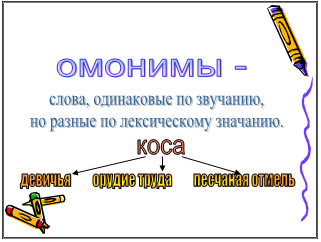 В лексической системе русского языка есть слова, которые звучат одинаково, но имеют совершенно разные значения. Такие слова называются лексическими омонимами, а звуковое и грамматическое совпадение разных языковых единиц, которые семантически не связаны друг с другом, называется омонимией (гр. hотох - одинаковый + опуma - имя). Например, ключ 1- "родник" (студеный ключ) и ключ 2 -"металлический стержень особой формы для отпирания и запирания замка" (стальной ключ);Лук 1 — "растение" (зеленый лук) и лук 2 -"оружие для метания стрел" (тугой лук). В отличие от многозначных слов лексические омонимы не обладают предметно-семантической связью, т. е. у них нет общих семантических признаков, по которым можно было бы судить о полисемантизме одного слова.Известны различные формы лексической омонимии, а также смежные с ней явления на других уровнях языка (фонетическом и морфологическом). Полная лексическая омонимия - это совпадение слов, принадлежащих к одной части речи, во всех формах. Примером полных омонимов могут служить слова наряд -"одежда" и наряд "распоряжение"; они не различаются в произношении и написании, совпадают во всех падежных формах единственного и множественного числа.При неполной (частичной) лексической омонимии совпадение в звучании и написании наблюдается у слов, принадлежащих к одной части речи, не во всех грамматических формах. Например, неполные омонимы: завод 1 "промышленное предприятие" (металлургический завод) и завод2 "приспособление для приведения в действие механизма" (заводу часов). У второго слова нет форм множественного числа, а у первого есть. У омонимичных глаголов закапывать (яму) и закапывать (лекарство) совпадают все формы несовершенного вида (закапываю, закапывал, буду закапывать); формы действительных причастии настоящего и прошедшего времени (закапывающий, закапывавший). Но нет совпадения в формах совершенного вида (закопаю -закапаю и т. д.).По структуре омонимы можно разделить на корневые и производные. Первые имеют непроизводную основу: мир 1 — "отсутствие войны, согласие" (наступил мир) и мир 2 - "вселенная" (мир наполнен звуками), брак 1 - "изъян в производстве" (заводской брак) и брак 2,- "супружество" (счастливый брак). Вторые возникли в результате словообразования, имеют, следовательно, производную основу: сборка 1 - "действие по глаголу собирать" (сборка конструкции) и сборка 2 -"мелкая складка в одежде" (сборка па юбке); строевой 1 -"относящийся к действиям в строю" (строевая песня) и строевой 2 - "годный для построек" (строевой лес).Наряду с омонимией обычно рассматривают смежные с ней явления, относящиеся к грамматическому, фонетическому и графическому уровням языка.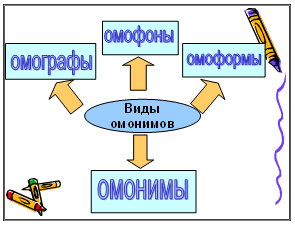 1. Среди созвучных форм выделяют омоформы -слова, совпадающие лишь в какой-нибудь одной грамматической форме (реже - в нескольких). Например, три} - числительное в именительном падеже (три друга) и три, -глагол в повелительном наклонении единственного числа 2-го лица (три морковь па терке). Омонимичными могут быть и грамматические формы слов одной части речи.Например, формы прилагательных большой; молодой могут указывать, во-первых, на именительный падеж единственного числа мужского рода (большой успех, молодой специалист); во-вторых, на родительный надеж единственного числа женского рода (большой карьеры, молодой женщины); в-третьих, на дательный падеж единственного числа женского рода (к большой карьере, к молодой женщине); в-четвертых, на творительный падеж единственного числа женского рода (с большой карьерой, с молодой женщиной). Эти формы согласуются с существительными, выступающими в различных падежах.. Омоформы по своей природе выходят за рамки лексики, так как принадлежат иному уровню языка и должны изучаться в разделе морфологии.2. В русском языке употребляются слова, которые звучат одинаково, но пишутся по-разному. Это омофоны. Например, слова луг и лук, молод и молот, везти и вести совпадают в произношении вследствие оглушения звонких согласных звуков на конце слова и перед глухим согласным. Изменение гласных в безударном положении приводит к созвучию снов полоскать и поласкать, зализать и залезать, старожил и сторожил. Одинаково произносятся и слова шефствовать и шествовать, острова и острого, браться и братца и др. Следовательно, омофоны - это фонетические омонимы, их появление в языке связано с действием фонетических законов.Омофония может проявляться и шире - в звуковом совпадении слова и нескольких слов: Не вы, па Сима страдала невыносимо, водой Невы носима; Лет до ста расти нам без старости (М.). Омофония составляет предмет изучения не лексикологии, а фонетики, так как проявляется на ином языковом уровне - фонетическом.3. Слова, которые пишутся одинаково, но произносятся по-разному, называются омографами. Обычно они имеют ударение на разных слогах: кружки — кружки, засыпал — засыпал, парить — парить и т. д. В современном русском языке больше тысячи пар омографов. Омография имеет прямое отношение к графической системе языка.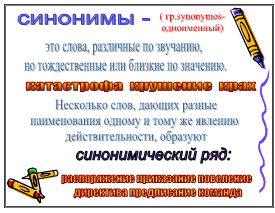 Синонимы -это слова, различные по звучанию, но тождественные или близкие по значению, нередко отличающиеся стилистической окраской: здесь — тут, жена — супруга, смотреть — глядеть: родина - отечество, отчизна: храбрый — смелый, отважный, бесстрашный, безбоязненный, неустрашимый, удалой, лихой.Группа слов, состоящая из нескольких синонимов, называется синонимическим рядом (или гнездом). Синонимические ряды могут состоять как из разно-корневых, так и из однокорневых синонимов: лицо —лик, обогнать -перегнать: рыбак - рыболов, рыбарь. На первое место в синонимическом ряду обычно ставится определяющее по значению и стилистически нейтральное слово -доминанта (его еще называют стержневым, основным, опорным словом). Другие члены ряда уточняют, расширяют его семантическую структуру, дополняют ее оценочными значениями. Так, в последнем примере доминантой ряда является слово храбрый, оно наиболее емко передает значение, объединяющее все синонимы, -"не испытывающий страха" и свободно от экспрессивно-стилистических оттенков. Остальные синонимы выделяются в семантико-стилистическом отношении и особенностями употребления в речи. Например, неустрашимый - книжное слово, толкуется как "очень храбрый» народно-поэтическое, означает "полный удал и"; лихой — разговорное - "смелый, идущий на риск". Синонимы храбрый, отважный, безбоязненный,, бесстрашный отличаются не только смысловыми нюансами, но и возможностями лексической сочетаемости (они сочетаются лишь с существительными, называющими людей; нельзя сказать «храбрый проект», «безбоязненное решение» и т. д.).Членами синонимического ряда могут быть не только отдельные слова, но и устойчивые словосочетания (фразеологизмы), а также предложно-падежные формы; много — через край, без счета, куры не клюют. Все они, как правило, выполняют в предложении одну и ту же синтаксическую функцию.Синонимы всегда принадлежат к одной и той же части речи. Однако в системе словообразования каждый из них имеет родственные слова, относящиеся к частям речи и вступающие между собой в такие же синонимические отношения; ср. красивый- обаятельный, очаровательный, неотразимый- красота -обаяние, очарование, неотразимость', мыслить - думать, размышлять, раздумывать, помышлять —мысли - думы, размышления,раздумья, помыслы. Подобная синонимия устойчиво сохраняется между производными словами: гармония — благозвучие; гармоничный — благозвучный; гармоничность — благозвучность; гармонично — благозвучно. Эта закономерность наглядно демонстрирует системные связи лексических единиц.Русский язык богат синонимами, редкие синонимические ряды насчитывают два-три члена, чаще их гораздо больше. Однако составители словарей синонимов используют различные критерии их выделения. Это приводит к тому, что синонимические ряды разных лексикографов часто не совпадают. Причина таких разночтений кроется в неодинаковом понимании сущности лексической синонимии.Одни ученые считают обязательным признаком синонимичных отношений слов обозначение ими одного и того же понятия. Другие берут за основу! выделения синонимов их взаимозаменяемость. Третья точка зрения сводится к тому, что решающим условием синонимичности признается близость лексических значений слов. При этом в качестве критерия выдвигается: I) близость или тождественность лексических значений; 2) только тождественность лексических значений; 3) близость, но не тождественность лексических значений.Полными (абсолютными} синонимами чаще всего бывают параллельные научные термины: орфография — правописание, номинативная — назывная, фрикативный - щелевой, а также однокорневые слова, образованные с помощью синонимических аффиксов: убогость -убожество, сторожить I стеречь.С развитием языка один из пары абсолютных синонимов может исчезнуть.Так, вышли из употребления, например, исконные полногласные варианты, уступив место старославянским по происхождению: солодкий -сладкий, хоробрый - храбрый, шелом- шлем. Иные же изменяют значения, и, как следствие, происходит полный разрыв синонимических отношений:, любитель, любовник; пошлый, популярный.Синонимы, как правило, обозначают одно и то же явление объективной действительности. Номинативная функция и позволяет объединить их в незамкнутые ряды, которые пополняются с развитием языка, с возникновением у слов новых значений. С другой стороны, синонимические отношения могут распадаться, и тогда отдельные слова исключаются из синонимического ряда, приобретают другие семантические связи. Так, слово щепетильный, прежде синонимичное слову галантерейный[ср. торгует Лондон щепетильный (теперь синонимизируется со словами топкий, деликатный, слово пошлый перестало быть синонимом слов распространенный, популярный (ср. высказанную писателем Тредиаковским надежду, что написанная им книга будет хоть немного пошлою) и сблизилось с рядом: вульгарный- грубый, низкий, безнравственный, циничный; у словал/с"шш нарушена в настоящее время смысловая соотнесенность со словом мысль [ср.: Какая страшная мечта! (П.)], но сохранилась со словами мечтание, греза. Соответственно изменяются и системные связи родственных слов. Семантические структуры приведенных лексических единиц повлияли на образование таких, например, синонимических рядов: щепетильность - утонченность, деликатность; пошлость - грубость, низость; мечтать — грезить.Поскольку синонимам, как и большинству слов, свойственна многозначность, они включаются в сложные синонимические отношения с другими многозначными словами, образуя разветвленную иерархию синонимических рядов. С иными словами синонимы связаны отношениями противоположности, образуя с ними антонимические пары.Синонимические связи слов подтверждают системный характер русской лексики.Типы синонимов1. Синонимы, отличающиеся оттенками в значениях, называются семантическими (смысловыми, идеографическими) Например, мокрый - влажный, сырой отражают различную степень проявления признака - ''имеющий значительную влажность, пропитанный влагой"; ср. также умирать -погибать, пропадать -"переставать существовать, подвергаться уничтожению (в результате бедствий, воздействия каких-либо сил, условий)''.Наличие семантических синонимов в языке отражает аналитическую глубину и точность человеческого мышления. Окружающие предметы, их свойства, действия, состояния познаются человеком во всем своем многообразии. Язык передает тончайшие нюансы наблюдаемых фактов, подбирая каждый раз новые слова для адекватного выражения соответствующих представлений. Так появляются синонимы, имеющие общий смысловой стержень и позволяющие с предельной ясностью детализировать описываемые явления действительности. Семантические синонимы обогащают речь, делают ее прозрачной и выразительной. Ср. примеры из художественной литературы: Блестит горлышко / разбитой бутылки (Ч.), Сквозь туман кремнистый путь блестит-(Л.) -Белый / снег сверкает синил/ огоньком (Ник.), Онегин, морами сверкая, из-за стола, гремя, встает. (П.). Значение первого синонима - "ярко светиться, сверкать", значение второго- "ярко блестеть, сияя переливчатым светом". Поэтому при описании статичных картин уместнее использовать первое слово, второе же чаще употребляется при изображении мгновенного, стремительного действия, ср. Сверкнул за строем строй (Я.).2. Синонимы, имеющие отличия в экспрессивно- эмоциональной окраске и употребляемые поэтому в разных стилях речи, называются стилевыми; ср.: женим (общеупотр.) - супруга (офиц.); молодые (разг.) - новобрачные (кн.), глаза (центр.) - очи (выс.), лицо (нейтр.) -морда(сниж.) ;лик (выс.).Экспрессивные особенности синонимов позволяю'!' нам каждый раз выбрать то слово, которое наиболее уместно в конкретной речевой ситуации, стилистически оправдано в том пли ином контексте. Богатство стилистических оттенков• слов в русском языке создает неограниченные возможности для творчества, неожиданного их сопоставления или противопоставления, что ценят художники слова: Он подошел... он жмет ей руку... смотрят его гляделки в ясные глаза . А Настанет день — печальный, говорят! — Отцарствуют, отплачут, отгорят, — остужены чужими пятаками, — мои глаза, подвижные, как пламя. И - двойники нащупавший двойник— сквозь лёгкое лицо проступит лик, Он не ел, а вкушал (Ч.); А у Ули глаза были большие, темно-карие, не глаза, а очи .3. Синонимы, которые отличаются и оттенками в значении, и стилистически, называются семантико-стилистическими. Например, блуждать - слово книжное, означающее "идти или ехать без определенного направления, не имея цели, или в поисках кого— или чего-либо"; кружить (кружиться) — разговорное, означающее "меняя направление движения, часто попадать на одно и то же место"; плутать - обиходно-разговорное, означающее "идти или ехать в поисках верного направления, нужной дороги"; с тем же значением: путаться —разговорное, блудить - просторечное.В языке преобладают семантико-стилистические синонимы. Это объясняется тем, что функциональная принадлежность и стилистическая окраска слов зачастую дополняют друг друга. Так, слова полный и толстый (к сочетании со словим человек) имеют ярко выраженные стилистические отличия (второе! явно снижено, воспринимается как менее вежливое) и представляются разными]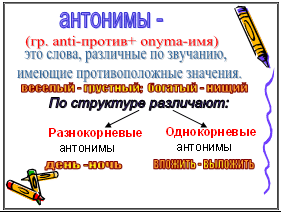 Антонимы – это слова, различные по звучанию, имеющие прямо противоположные значения: правда – ложь, добрый – злой. Антонимы, как правило, относятся к одной части речи и образуют пары. Современная лексикология рассматривает синонимию и антонимию как крайние, предельные случаи, с одной стороны, взаимозаменяемости, с другой - противопоставленности слов но содержанию. При этом для синонимических отношений характерно семантическое сходство, для антонимических - семантическое различие.Антонимия в языке представлена уже, чем синонимия: в антонимические отношения вступают лишь слова, соотносительные по какому-либо признаку - качественному, количественному, временному, пространственному и принадлежащие к одной и той же категории объективной действительности как взаимоисключающие понятия: красивый - некрасивый, много ~ мало, утро - вечер, удалять- приближать. Слова иных значений обычно не имеют антонимов; ср.: дом, мышление, писать, двадцать, Киев, Кавказ. Большинство антонимов характеризуют качества (хороший - плохой, умный - глупый, родной - чужой,* густой -редкий и под.); немало и таких, которые указывают на пространственные и временные отношения (большой- маленький, просторный- тесный, высокий— низкий, широкий ~ узкий; ранний— поздний, день— ночь); меньше антонимических нар с количественным значением (многие - немногие, единственный - многочисленный). Встречаются противоположные наименования! действий, состояний (плакать - смеяться, радоваться - горевать), но таких немного.Развитие антонимических отношений в лексике отражает наше восприятия действительности во всей ее противоречивой сложности и взаимообусловлен - нести. Поэтому контрастные слова, как и обозначаемые ими понятия, не только! противопоставлены друг другу, но и тесно связаны между собой. Слово добрый например, вызывает в нашем сознании слово злой, далекий напоминает - о близком, ускорить – замедлить.Антонимы «находятся на крайних точках лексической парадигмы», но между ними в языке могут быть слова, отражающие указанный признак в различной мере, т. е. его убывание или возрастание. Например: богатый —зажиточный, неимущий — бедный — нищий; вредный — безвредный - бесполезный - полезный. Такое противопоставление предполагает возможную степень усиления признака, качества, действия, или градацию. Семантическая градация (градуальность), таким образом, свойственна лишь тем антонимам, смысловая структура которых содержит указание на степень качества: молодой - старый, большой - маленький, .мелкий - крупный под. Иные же антонимические пары лишены признака градуальности: верх- вниз, день —ночь, жизнь — смерть, .мужчина -.женщина.Антонимы, обладающие признаком градуальности, в речи могут взаимозамещаться для придания высказыванию вежливой формы; так, лучше сказать худой, чем тощий; пожилой, чем старый. Слова, употребляемые с целью ус! ранить резкость или грубость фразы, называются эвфемизмами. На этом основании иногда говорят об антонимах-эвфемизмах, которые выражают значение противоположности в смягченной форме.В лексической системе языка можно выделить и антонимы-конверсивы. Это слова, выражающие отношение противоположности в исходном (прямом) и измененном (обратном) высказывании: Александр дал книгу Дмитрию. -Дмитрий взял книгу у Александра; Профессор принимает зачет у стажера. - Стажер сдает зачет профессору.Существует в языке и внутрисловная антонимия - антонимия значений многозначных слов, или энантиосемня (противоположный знак). Это явление наблюдается у многозначных слов, развивающих взаимно исключающие друг друга значения. Например, глагол отходить может означать "приходить в обычное состояние, чувствовать себя лучше", но он же может означать "умирать, прощаться с жизнью". Энантиосемия становится причиной двусмысленности таких, например, высказываний: Редактор просмотрел эти строки; Я прослушал дивертисмент; Оратор оговорился и под.По структуре антонимы делятся на разнокорневые (день -ночь} и однокорневые (приходить -уходить, революция -контрреволюция]. Первые составляют группу собственно лексических антонимов, вторые -лексико-грамматических. У однокорневых антонимов противоположность значения вызвана различными приставками, которые также способны вступать в антонимические отношения; ср.: вложить — выложить, приставить — отставить, закрыть -открыть. Следовательно, противопоставление таких слов обязано словообразованию. Однако следует иметь в виду, что добавление к качественным прилагательным, наречиям приставок не-, без- чаще всего придает им значение лишь ослабленной противоположности (молодой — немолодой], так что контрастность их значения в сравнении с бесприставочными антонимами оказывается «приглушенной» (немолодой —это еще не означает "старый"). Поэтому к антонимам в строгом значении этого термина можно отнести далеко не все приставочные образования, а только те, которые являются крайними членами антонимической парадигмы удачный -неудачный, сильный — бессильный.Антонимы, как уже было сказано, обычно составляют в языке парную корреляцию. Однако это не значит, что то или иное слово может иметь один антоним. Антонимические отношения позволяют выражать противопоставление понятий и в «незакрытом», многочленном ряду, ср.: конкретный - абстрактный, отвлеченный; веселый -грустный, печальный, унылый, скучный.Кроме того, каждый член антонимической пары или антонимического ряда может иметь свои, не пересекающиеся в антонимии синонимы. Тогда образуется некая система, в которой по вертикали располагаются синонимические единицы, а по горизонтали -антонимические. 